السيرة الذاتية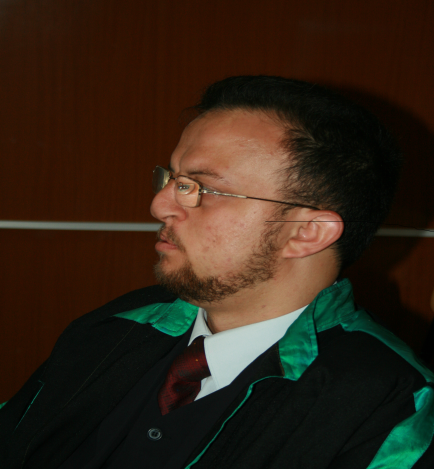 معلومات عامة:الاسم: محمد عبد الله محمد الحارسطرابلس: خلة الفرجان هاتف: 0925194929 البريد الإلكتروني:      Alharess@yahoo.comالجنسية: ليبي تاريخ ومكان الميلاد: 1981 زليتن الحالة الاجتماعية: أعزب.المؤهل العلمي:ماجستير دراسات إسلامية 2009ف ـ جامعة السابع من أبريل قسم اللغة العربية شعبة الإسلاميات، عنوان الرسالة : (الطاهر الزاوي ومنهجه في الفتوى ) دبلوم دراسات عليا من جامعة الزاوية (السابع من أبريل) ـ سابقا ـ 2007. ليسانس شريعة من كلية الشريعة والقانون بالجامعة الأسمرية للعلوم الإسلامية 2004.ثانوية العلوم الشرعية من الثانوية الأسمرية للعلوم الشرعية 1999.المؤتمرات والندوات العلمية : ندوة الإسلام ينبذ التطرف الجامعة الأسمرية زليتن 2003.ندوة الوسطية بين الإفراط والتفريط ( الهيئة العامة للأوقاف وشؤون الزكاة) 2007م.مسلاتة أرض الجهاد والقلم ( مسلاته ) 2010.المائدة المستديرة الأولى تحت عنوان: ( الاقتصاد الليبي الواقع والتحديات) 2011، والتي نظمها النادي الليبي لرجال الأعمال بالتعاون مع وكيل وزارة الصناعة والتجارة في طرابلس.المؤتمر الصحفي بخصوص البغدادي وإهانة حرائر ليبيا والتي أقامه التكتل الإعلامي الشبابي الحر 4/12/2011. المؤتمر الصحفي الذي نظمته الهيئة الوطنية للبحث والتعرف عن المفقودين بفندق ريكسوس 15/12/2011.ندوة الشيخ الطاهر الزاوي حياته وآثاره، أقامتها مؤسسة الشيخ الطاهر الزاوي الخيرية في مدية الزاوية يومي 3-4/ 4/2012.المصالحة الوطنية أسابها آلياتها طرقها معوقاتها، أقامتها الجامعة الأسمرية للعام 2012.  مهرجان محمد بن علي السنوسي أقامه المجلس الأعلى للتصوف في بنغازي 4/1/2012.ندوة العنف الواقع والمأمول، أقامتها وزارة الشؤون الاجتماعية بالتعاون مع جمعية الصحة النفسية بتاريخ 17/5/2012. ندوة السيد أحمد الشريف أقامتها مؤسسة الطاهر الزاوي الخيرية 2015، في طرابلس مؤتمر كلفة الصراع في ليبيا أقامته مؤسسة الطاهر الزاوي الخيرية 15-16/5/2017. البحوث والدراسات والكتب: الطاهر الزاوي ومنهجه في الفتوى بحث مقدم لنيل درجة الماجستير. التفسير العلمي في الميزان بحث مقدم لنيل دبلوم الدراسات العليا. الأمر بين الواجب والإباحة بحث مقدم لنيل دبلوم الدراسات العليا. الحرب الأهلية وأثرها على المجتمع بحث مقدم لنيل درجة دبلوم الدراسات العليا. أحكام المسكرات مضارها في الشريعة الإسلامية بحث مقدم لنيل درجة الليسانس من الجامعة الأسمرية. الطاهر الزاوي ومنهجه في القضايا الفقهية المعاصرة بحث مقدم لندوة الشيخ الطاهر الزاوي حياته وآثاره. بحث بعنوان (الموضحات الغرر على المسلسلات العشر) بحث  مقدم لمهرجان محمد بن علي السنوسي. بحث بعنوان: العنف الأسري أسبابه وعلاجه في الشريعة الإسلامية بحث مقدم لندوة العنف الواقع والمأمول. كتاب مجموعة فتاوى الجزء الثاني للشيخ الطاهر أحمد الزاوي. الخبرة العملية:محاضر في كلية الآداب والعلوم بمسلاتة  2010-2011 .محاضر في قسم القانون بكلية الشريعة والقانون بالجامعة الأسمرية 2012. محاضر في كلية التربية بطرابلس بجامعة طرابلس 2012. موظف في قطاع الإعلام في الأمانة العامة للحركة العامة للكشافة والمرشدات 2009/2010/2011. مصحح لغوي في الهيئة العامة للصحافة في كل من صحيفتي الشمس و الفجر الجديد منذ 2009 م- إلى 14/2/2011.كتب  في عدد من الصحف التي صدرت داخل ليبيا ومنها: (( الفجر الجديد – الشمس-الراية – كشافة الخليج – النقاط الخمس – بيارق الكشاف – سنابل فبراير  - صدى زليتن- فجر عروس البحر – مادغيس ـ ليبيا )) كتب في الصحف الإلكترونية: ( ليبيا اليوم – ليبيا المستقبل). مؤسس صحيفة فجر عروس البحر ورئيس التحرير المساعد لها، الصادرة في طرابلس.  أحد الأعضاء المؤسسين لصحيفة سنابل فبراير.صحفي في صحيفة ليبيا ـ سابقا ـ الصادرة عن هيئة دعم وتشجيع الصحافة. مذيع بإذاعة لبدة المسموعة والفضائية. صحفي في صحيفة ليبيا الوطن.المهارات: الكمبيوتر والإنترنت ــ اللغة العربية ـ العمل الإعلامي ( المسموع والمقروء والإلكتروني والمرئي )الإمامة والخطابة والتدريس في الجامعات والمعاهد والحلقات.التدريب: مخيمات توعية الشباب للشباب الأول والثاني والثالث . دورة حول مكافحة التدخين .المنتدى الوطني للاتصالات 2007 .المنتدى الوطني للإعلام والعلاقات 2008. دورة المراسلين الكشفيين 2010 .مخيم الإعلاميين الشباب 2010 .المعلومات الإضافية:إمام تراويح لمدة 7 سنوات متواصلة. ألقى العديد من المحاضرات وشارك في عدد من الندوات الدينية والشبابيةعضو في الحركة العامة للكشافة والمرشدات منذ 1989.أمين إعلام مفوضية طرابلس للكشافة والمرشدات ـ عام 2010 .عضو لجنة الإعلام بهيئة القيادة العامة للأنشطة الصيفية (2010/2011).مدير مكتب أمين الإعلام بهيئة القيادة العامة خلال العامين (2010-2011).الجمعيات والروابط الأهلية: قائد في كشاف ليبيا. عضو مؤسس في رابطة علماء ليبيا مؤسس جمعية التكتل الإعلامي الشبابي الحر ورئيس مجلس إدارتها. عضو مؤسس لجمعية طلاب الطب والأطباء الشباب فرع المرقب.عضو مؤسس لصحيفة سنابل فبراير.عضو فخري في جمعية المساندة الطبية. عضو مؤسس في تجمع الصحفيين الليبيين.عضو في مؤسسة الطاهر الزاوي للأعمال الخيرية.